Publicado en  el 19/11/2014 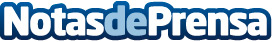 InsureandGo gana el premio “Outstanding Company”InsureandGo, la compañía de MAPFRE ASISTENCIA especializada en la venta de seguro de viaje online, ha obtenido el premio “Outstanding Company” concedido por Plimsoll Publishing LtdDatos de contacto:MAPFRENota de prensa publicada en: https://www.notasdeprensa.es/insureandgo-gana-el-premio-outstanding-company_1 Categorias: Seguros Premios http://www.notasdeprensa.es